Túrakód: G_Veker-lapos-14,9 / Táv.: 14,9 km /Frissítve: 2022-02-16Túranév: Gyalog_Veker-lapos-14,9 kmTeljesítménytúránk 5 résztávból áll.
Teljesítése 6 ellenőrzőpont-igazolást igényel.A rajt és a cél ugyanazon a helyen, a Termál-tó közelében kialakított aktívturisztikai bázisnál található, a turisztikai információs tábla DK-i oszlopának DNY-i oldalán.Kódja: Spari/R-CElhelyezkedésének koordinátája: N46 40.425 E20 17.456Megközelítése (a város felől) a 45-ös főút (Szarvasi út) 22,74 km szelvényében balra (É) fordulva, a Kikelet u. mentén célszerű (1 km)!(A túra navigációjának elsődleges anyaga a letölthető nyomvonal. Ennek használata, vagy helyismeret hiányában nem ajánlott elkezdeni a túrát! A leírás nem helyettesíti a nyomvonal használatát, csupán kiegészíti azt.) 1. résztáv: (Spari/R-C - Veker-lapos / 1)A rajt QR-kód beolvasását követően ÉK-i irányba haladjunk a Termál-tó ÉNY-i sarkához, a töltésre.A gátat követve a vízfelület ÉNY-i oldalát követjük a két tavat elválasztó földútig, ahol balra (ÉNY) fordulva a Veker-ér hídján átkelve, bő 700 m után érjük el azt a földút kereszteződést, melyben jobbra (ÉK) fordulva, az út DK-i oldalán található fa törzsén (mely egyedüli kereszteződés közelében), találhatjuk az ellenőrzőpontot (Vek-l/1).2. résztáv: (Veker-lapos / 1 - Veker-lapos / 7)Csekkolást követően, a kereszteződésből az eddigi, ÉNY-i irányba kell továbbhaladnunk, túl a következő, földutak által alkotott kereszteződésen, a bal oldalunkon (DNY) található magányos kis fáig. Ennek törzse biztosít helyet a soron következő Vek-l/7 ellenőrzőpont táblájának.3. résztáv: (Veker-lapos / 7 - Veker-lapos / 10)Kódolvasást követően marad az eddig tartott irány, a vasúti átjárót követő betorkollásig. Itt balra (DNY) szükséges tovább haladni, egész az út jobb, ÉNY-i oldalán lévő erdőfoltig, melynek egyik út menti akácfája ad helyet a Vek-l/10 kóddal ellátott táblán.4. résztáv: (Veker-lapos / 10 - Veker-lapos / 5)A következő résztáv bonyolultabb nyomvonalvezetése kissé nagyobb kontrollt igényel navigációs eszközünk kijelzőjén!Továbbhaladva és elérve a következő, tanyatelkek közötti bokrosabb részt, balra (D), kell majd tartani a gyepes területen, ívben, hogy egy ott futó földúthoz „simuljunk”. Odébb (bő 600 m) jön egy bonyolultabb cikk-cakkban futó kereszteződés-kombináció, melyen túljutva a korábbi DK-i irányban visz a track tovább. A vasúti átjáró előtt elért földúton balra (ÉK), a síneken való átkelést követően viszont jobbra (DK) vezet a túra útvonala. Ez az út, kisebb törést követően átvezet a túracsoport névadója, a Veker-ér felett. A jobbról kezdődő (DNY) erdő túlsó, DK-i sarkában keresztezi a nyomvonalat egy másik út, de nekünk irányváltás nélkül szükséges áthaladni rajta, majd az út DNY-i szélén lévő kis fasor első, fiatal kőrisének törzsén megkeresni a Vek-l/5 kóddal ellátott táblát.5. résztáv: (Veker-lapos / 5 - Spari/R-C)A résztáv kezdeti szakasza a túra kritikus szakasza. (Az erdő sarkáig -ha átmegyünk a kaszáló szélére és ott haladunk- nem számít pályaelhagyásnak.) A ponttól megkezdett út egyenesen vezeti vissza a túrázót a Termál-tó ÉNY-i sarkához. Innen már a kezdeti szakaszon megismert útvonalon kell visszatérni a kiindulási pontra, mely a túra célja is egyben (Spari/R-C).Ne felejtsük el, most is kezelnünk kell a teljesítésigazolást az általunk választott módon! Feldolgozták: Virág Olga, 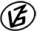 Tapasztalataidat, élményeidet őrömmel fogadjuk! 
(Fotó és videó anyagokat is várunk.)